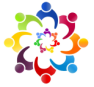 ООО «ИНФОРМАЦИОННО-ДЕЛОВОЙ ЦЕНТР «ПЕРСПЕКТИВА»302014, г. Орел, Карачевское шоссе, д. 100, пом. 69 тел. 63-09-89www.perspectiva.pro   e-mail: perspectiva.89@ya.ruАНКЕТА
слушателя программы повышения квалификации/переподготовки Академии дополнительного профессионального образования и управления «ПЕРСПЕКТИВА» (специализированное структурное образовательное подразделение ООО «Информационно-деловой центр «Перспектива»)1.  Я, ___________________________________________________________________________________________________ (фамилия, имя, отчество)
прошу зачислить меня слушателем программы (код _________ ) по теме: _____________________________________________________________________________________________________________________________ , направленной на:□ Совершенствование и (или) получение новой компетенции, необходимой для профессиональной деятельности□ Повышение профессионального уровня в рамках имеющейся квалификацииКол-во часов: _____________________Форма проведения (очно, очно-заочно, заочно, дистанционно, онлайн, оффлайн, электронно – нужное подчеркнуть)2. Образование (среднее профессиональное, высшее образование – нужное подчеркнуть)3.  Место работы: _______________________________________________________________________________________4.  Квалификация: _____________________________________________________________________________________5.  Занимаемая должность:_________________________________________________________________________________6.  Предметы, которые преподаете в школе: _________________________________________________________________7.  Стаж работы в данной должности _________  8.  Общий педстаж ___________ 9. Дата  рождения ________________10. Ученая степень __________________________________ 11. Ученое звание ____________________________________12. E-mail (личный): __________________________________________________ 13. Домашний телефон: код _______   № ___________________  / Мобильный: ___________________________________14.  Домашний адрес: _______________           _________________________________________________________________		            (Индекс)			( область, населенный пункт)Согласие на передачу и обработку персональных данных* и получение электронных писем, SMS-оповещенийв ООО «Информационно-деловой центр «Перспектива», Академии  «Перспектива» В соответствии с Федеральным законом от 27.07.2006 № 152-ФЗ «О персональных данных»:Я даю согласие на обработку моих персональных данных ООО «Информационно-деловой центр «Перспектива», Академии дополнительного профессионального образования и управления «Перспектива» (далее – Академия «Перспектива») и подтверждаю, что действую по своей воле и в своих интересах.Я подтверждаю, что разрешаю ООО «Информационно-деловой центр «Перспектива», Академии «Перспектива» (адреса электронной почты: tutor57@yandex.ru, dpo.orel@yandex.ru, orel-perspectiva@yandex.ru) направлять мне корреспонденцию (информацию) на указанный мной почтовый адрес, адрес электронной почты и (или) номер телефона, информацию о проводимых ООО «Информационно-деловой центр «Перспектива», Академии «Перспектива» и их партнерами мероприятиях. Настоящим я даю разрешение ООО «Информационно-деловой центр «Перспектива», Академии «Перспектива» и их уполномоченным представителям получать, собирать, систематизировать, накапливать, хранить, уточнять (обновлять, изменять), использовать и иным образом обрабатывать (в том числе в электронном виде) мои персональные данные, указанные  при регистрации, заполненные в анкете (заявке) на повышение квалификации.Согласие дается на срок 10 (десять) лет и может быть в любой момент мной отозвано путем направления письменного уведомления.Я предупрежден(а), что направление мной указанного письменного уведомления автоматически влечет                      за собой удаление моих данных из баз данных ООО «Информационно-деловой центр «Перспектива», Академии «Перспектива».ООО «Информационно-деловой центр «Перспектива», Академии «Перспектива» обеспечивают конфиденциальность персональных данных в соответствии с требованиями законодательства РФ.Персональные данные используются в учебных целях без передачи информации третьим лицам.С законодательством и документами ООО «Информационно-деловой центр «Перспектива», Академии «Перспектива», устанавливающими порядок обработки персональных данных, правилами и обязанностями ознакомлен(а).Подтверждаю правильность и достоверность предоставленных сведений Личная подпись _________ /_______________/ Дата заполнения «____» ______________ 20____г.			     Личная подпись _________ /_______________/_________________________________________________________________________________________________________* - под обработкой персональных данных понимаются действия (операции), производимые в ручном или автоматическом режиме с персональными данными, включая сбор, систематизацию, накопление, хранение, уточнение (обновление, изменение), использование, распространение (в том числе передача), обезличивание, блокирование и уничтожение персональных данных.Местонахождение базы данных информации: РФ, Орловская область, г. Орёл, Карачевское шоссе, д. 100, пом. 69